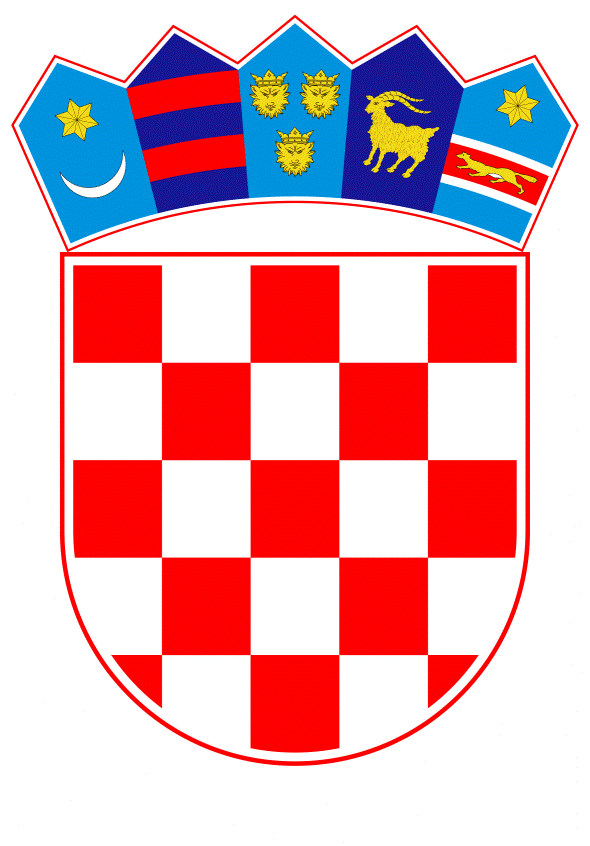 VLADA REPUBLIKE HRVATSKEZagreb, 7. studenoga 2019.______________________________________________________________________________________________________________________________________________________________________________________________________________________________Banski dvori | Trg Sv. Marka 2  | 10000 Zagreb | tel. 01 4569 222 | vlada.gov.hrPrijedlogNa temelju odredbe članka 31. stavka 2. Zakona o Vladi Republike Hrvatske (Narodne novine, br. 150/11, 119/14, 93/16 i 116/18) i članka 44. stavka 2. Zakona o proračunu (Narodne novine, br. 87/08, 136/12 i 15/15), Vlada Republike Hrvatske na sjednici održanoj dana  __________  2019. godine donijela je  O D L U K Uo davanju suglasnosti Ministarstvu zdravstva za preuzimanje obveza na teret sredstava državnog proračuna Republike Hrvatske u razdoblju od 2020. do 2035. godine, a koje proizlaze iz dodatka II. Sporazuma o sufinanciranju izgradnje nove građevine Opće bolnice u PuliI.Daje se suglasnost Ministarstvu zdravstva za preuzimanje obveza na teret sredstava državnog proračuna Republike Hrvatske za razdoblje od 2020. do 2035. godine u ukupnom iznosu od 119.438.176,63 kune, odnosno po godinama i u iznosima kako slijedi:Godina					Iznos2020.				   336.853,82 kuna2021.			   	8.346.414,43 kuna2022.			      	8.286.317,42 kuna2023.			      	8.228.584,28 kuna2024.			      	8.170.911,12 kuna2025.				8.113.118,00 kuna2026.				8.055.384,87 kuna2027.				7.997.651,75 kuna2028.				7.939.978,60 kuna2029.				7.882.185,46 kuna2030.				7.824.452,32 kuna2031.				7.766.719,21 kuna2032.				7.709.046,07 kuna2033.				7.651.252,92 kuna2034.				7.593.519,79 kuna2035.				7.535.786,57 kunaza obveze koje proizlaze iz Dodatka II. Sporazuma o sufinanciranju izgradnje nove građevine Opće bolnice u Puli.II.Ova Odluka stupa na snagu danom donošenja.Klasa: Urbroj:Zagreb,__________2019. godinePREDSJEDNIKmr. sc. Andrej PlenkovićOBRAZLOŽENJEDaje se suglasnost Ministarstvu zdravstva za preuzimanje obveza na teret Državnog proračuna za razdoblje od 2020. do 2035. godine za potpisivanje Dodatka II. Sporazuma o sufinanciranju izgradnje nove građevine Opće bolnice u Puli (u daljnjem tekstu: OB Pula) u iznosu od 119.438.176,63 kn.Vlada Republike Hrvatske, Istarska županija i Opća bolnica Pula sklopili su 28. srpnja 2011. Sporazum o sufinanciranju izgradnje nove građevine opće bolnice u Puli koji je izmijenjen Dodatkom I. Sporazuma o sufinanciranju  izgradnje nove građevine OB u Puli od 31. svibnja 2016., prema kojem je ukupna vrijednost investicije izgradnje i opremanja iznosila 600.000.000,00 kn.Dodatkom II. Sporazuma o sufinanciranju izgradnje nove građevine OB u Puli vrijednost investicije izgradnje i opremanja nove građevine OB Pula povećana je za dodatni iznos od 150.000.000,00 kn, zbog promjena nastalih u vremenu od završetka izrade projektne dokumentacije u 2011. i početka gradnje u 2015. koje poskupljuju navedeni projekt. Stoga ukupna vrijednost investicije izgradnje i opremanja nove građevine OB Pula iznosi 750.000.000,00 kn.Izgradnja i opremanje nove građevine OB Pula financira se iz kreditnih sredstava, a nositelj kreditne obveze je OB Pula. Vlada sudjeluje u financiranju u visini od 75%, dok Županija sudjeluju u financiranju u visini od 25%.Za osiguranje dodatnog iznosa od 150.000.000,00 kn planira se sklopiti ugovor o kreditu između Erste & Steiermärkische Bank d.d., Rijeka i OB Pula. Sukladno Nacrtu ugovora o kreditu ukupna obveza iznosila bi 159.250.902,17 kn od čega se 150.000.000,00 kn odnosi na sredstva kredita, a 9.235.902,17 kn na troškove kamata. Uz navedeno u 2020. plaća se jednokratna naknada za obradu kredita u visini od 0,01% na iznos odobrenog kredita u ukupnom iznosu od 15.000,00 kn.Sukladno dostavljenom otplatnom planu za sufinanciranje oplate navedenog kredita u razdoblju od 2020. do 2035. na pozicijama Ministarstva zdravstva osigurat će se sredstva u ukupnom iznosu od 119.438.176,63 kn, od čega na ime glavnice iznos od 112.500.000,00 kn, na ime kamata iznos od 6.926.926,63 kn te iznos od 11.250,00 kn za naknadu za obradu kredita.Dakle, za sredstava u iznosu od 119.438.176,63 kn Ministarstvo zdravstva traži suglasnost Vlade Republike Hrvatske za preuzimanje obveza na teret sredstava državnog proračuna za razdoblje od 2020. do 2035. godine po godinama i iznosima kako slijedi, a sukladno planu otplate:2020. 336.853,82 kn; 2021. 8.346.414,43 kn; 2022. 8.286.317,42 kn; 2023. 8.228.584,28 kn; 2024. 8.170.911,12 kn; 2025. 8.113.118,00 kn,2026. 8.055.384,87 kn; 2027. 7.997.651,75 kn; 2028. 7.939.978,60 kn; 2029. 7.882.185,46 kn; 2030. 7.824.452,32 kn; 2031. 7.766.719,21 kn; 2032. 7.709.046,07 kn; 2033. 7.651.252,92 kn; 2034. 7.593.519,79 kni 2035. 7.535.786,57 kn.Sredstva potrebna za sufinanciranje izgradnje nove građevine OB u Puli u razdoblju od 2020.-2022. godine u ukupnom iznosu od 16.969.585,67 kn, osigurana su u okviru limita ukupnih rashoda Ministarstva zdravstva utvrđenih Smjernicama ekonomske i fiskalne politike za razdoblje od 2020. do 2022. godine i predviđena u Prijedlogu financijskog plana Ministarstva zdravstva na kapitalnom projektu K618570 Opća bolnica Pula, konto rashoda 366 Pomoći proračunskim korisnicima drugih proračuna u 2020. u iznosu od 336.853,82 kn, u 2021. u iznosu od 8.346.414,43 kn i u 2022. u iznosu od 8.286.317,42 kn. Ministarstvo zdravstva će planirati preostala sredstva u ukupnom iznosu od 102.468.590,96 u razdoblju od 2023. do 2035. godine u okviru limita ukupnih rashoda razdjela 096 Ministarstvo zdravstva koji će se utvrditi smjernicama ekonomske i fiskalne politike.Člankom 44. stavkom 2. Zakona o proračunu propisano je da proračunski korisnik može preuzeti obveze po ugovoru koji zahtijeva plaćanje u sljedećim godinama uz suglasnost Vlade, a na prijedlog ministra financija (Narodne novine, br. 87/08, 136/12 i 15/15).Slijedom navedenog, daje se suglasnost Ministarstvu zdravstva za preuzimanje obveza na teret sredstava državnog proračuna Republike Hrvatske za razdoblje od 2020. do 2035. godine, a koje proizlaze iz Dodatka II. Sporazuma o sufinanciranju izgradnje nove građevine OB u Puli u iznosu od 119.438.176,63 kn.	 Predlagatelj:Ministarstvo financijaPredmet:Prijedlog odluke o davanju suglasnosti Ministarstvu zdravstva za preuzimanje obveza na teret sredstava državnog proračuna Republike Hrvatske u razdoblju od 2020. do 2035. godine, a koje proizlaze iz dodatka II. Sporazuma o sufinanciranju izgradnje nove građevine Opće bolnice u Puli